VJEŽBAZAOKRUŽI JESNE, A PODCRTAJ NIJEČNE REČENICE.Danju je hladno.                                          Ne mogu u park.Zašto nemaš šal?                                         Volim jabuke i kruške.Imaš li torbu?                                               Vidim Emu!SASTAVI I NAPIŠI IZJAVNU, UPITNU I USKLIČNU REČENICU PREMA SLICI.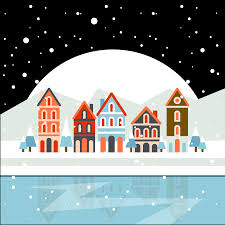 USKLIČNA: __________________________________________________________UPITNA:_____________________________________________________________IZJAVNA: ____________________________________________________________PROMOTRI SLIKU. ODGOVORI NA PITANJA PUNOM REČENICOM.   Spava li djevojčica? ___________________________________________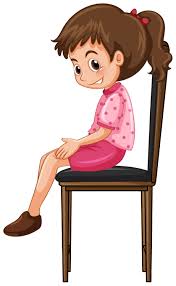 Jesu li djeca sretna? _______________________________________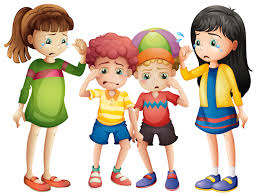  Uči li dječak? _______________________________________________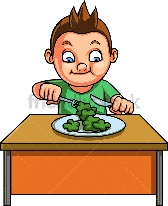 CRTOM SPOJI RIJEČI KOJE ČINE PAR.